О предоставлении в постоянное бессрочное пользование земельных участков Государственному казенному учреждению Управление дорожного хозяйства Республики Башкортостан         Рассмотрев заявление руководителя Государственного казенного учреждения Управление дорожного хозяйства Республики Башкортостан о предоставлении земельных участков в постоянное бессрочное пользование, руководствуясь ст. 39.9 Земельного кодекса РФ21.07.1997 г. № 122-ФЗ  п о с т а н о в л я ю:        1. Предоставить Государственному казенному учреждению Управление дорожного хозяйства Республики Башкортостан (ОГРН 1120280003579) в постоянное бессрочное пользование следующие земельные участки:- из земель промышленности, энергетики, транспорта, связи, радиовещания, телевидения, информатики, земли для обеспечения космической деятельности, земли обороны, безопасности и земли иного специального назначения, площадью . с кадастровым номером 02:40:100502:28, имеющий местоположение: Республика Башкортостан, Миякинский район, Миякибашевский сельсовет, автомобильная дорога «Киргиз-Мияки – Стерлибашево» для использования в соответствии с видом разрешенного использования: Автомобильный транспорт; - из земель населенных пунктов, площадью . с кадастровым номером 02:40:100901:344, имеющий местоположение: Республика Башкортостан, Миякинский район, Миякибашевский сельсовет, автомобильная дорога «Киргиз-Мияки – Стерлибашево» для использования в соответствии с видом разрешенного использования: Автомобильный транспорт;- из земель промышленности, энергетики, транспорта, связи, радиовещания, телевидения, информатики, земли для обеспечения космической деятельности, земли обороны, безопасности и земли иного специального назначения, площадью . с кадастровым номером 02:40:160101:129, имеющий местоположение: Республика Башкортостан, Миякинский район, Миякибашевский сельсовет, автомобильная дорога «Киргиз-Мияки – Стерлибашево» для использования в соответствии с видом разрешенного использования: Автомобильный транспорт.        2. Рекомендовать государственному казенному учреждению Управление дорожного хозяйства Республики Башкортостан зарегистрировать право постоянного бессрочного пользования земельными участками в Управлении Федеральной службы государственной регистрации, кадастра и картографии по РБ. 3. Контроль за исполнением данного постановления возложить на председателя Комитета – начальника отдела по управлению собственностью Минземимущества РБ по Миякинскому району Давлетшина И.Ш.Глава сельского поселения			                            Р.А. Аминев             БАШKОРТОСТАН РЕСПУБЛИКАҺЫМИӘКӘ РАЙОНЫ МУНИЦИПАЛЬ РАЙОНЫНЫҢ МИӘКӘБАШ АУЫЛСОВЕТЫ АУЫЛ БИЛӘМӘҺЕХАКИМИӘТЕ 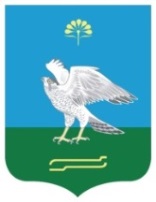 АДМИНИСТРАЦИЯ СЕЛЬСКОГО ПОСЕЛЕНИЯ МИЯКИБАШЕВСКИЙ СЕЛЬСОВЕТ МУНИЦИПАЛЬНОГО РАЙОНА МИЯКИНСКИЙ РАЙОН РЕСПУБЛИКИ БАШКОРТОСТАНҠАРАРПОСТАНОВЛЕНИЕ04 август 2016 й.№5404 августа 2016 г.